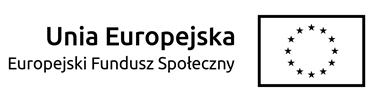 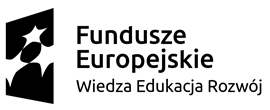 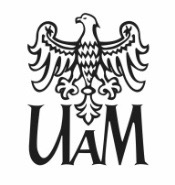 LABORATORIUM KOMPETENCJI ZAWODOWYCH - program przygotowania studentów Wydziału Nauk Społecznych wchodzących na rynek pracy do potrzeb gospodarki i społeczeństwaNr POWR.03.01.00-00-K182/15Termin realizacji 01.10. 2016- 30.06.2017Poznań, dnia ………………………… r.Oferta:Ja, niżej podpisana/y   składam niniejszą ofertę na:usługę prowadzenia specjalistycznych zajęć  w formie warsztatów rozwijających kompetencje w ramach realizacji projektu „LABORATORIUM KOMPETENCJI ZAWODOWYCH - program przygotowania studentów Wydziału Nauk Społecznych wchodzących na rynek pracy do potrzeb gospodarki i społeczeństwa” dla studentów Wydziału Nauk Społecznych UAM w Poznaniu [nr projektu Nr POWR.03.01.00-00-K182/15]  zgodnie z zapytaniem ofertowym  NR29/WNS/LKZ/Ied Łączna liczba zajęć w okresie 31.03. 2017- 30.04.2017    4h	Niniejszym oświadczam, że  spełniam warunki udziału w postępowaniu opisane w zapytaniu ofertowym w pkt.4.1. W przypadku wezwania przez Zamawiającego do ich udokumentowania zostaną złożone w terminie 3 dni odpowiednie dokumenty potwierdzające.	Wyrażam zgodę na przetwarzanie moich danych osobowych dla potrzeb wyboru oferty, ogłoszenia wyników oraz udziału w projekcie (zgodnie z Ustawą z dnia 29.08.1997 roku o Ochronie Danych Osobowych; tekst jednolity: Dz. U. z 2002r. Nr 101, poz. 926 ze zm).	Z tytułu odstąpienia od umowy Oferentowi nie przysługują żadne roszczenia od Zamawiającego, w szczególności roszczenia finansowe.	Zobowiązuję się do realizacji zamówienia zgodnie z terminem i zakresem uzgodnionym z Zamawiającym.	W razie uzyskania najwyższej oceny punktowej zobowiązuję się do przyjęcia zlecenia lub podpisania umowy na uzgodnionych warunkach oraz miejscu i terminie określonym przez Zamawiającego. Poznań,  dnia ………………………			Podpis wykonawcy…………………………DANE OFERENTADANE OFERENTANazwa firmyAdres Telefon i adres mailowyKRYTERIUM OCENY - WAGAKRYTERIUM OCENY - WAGAPrzyznane punkty Cena 100%Oferowana cena brutto brutto za usługę   Oferowana cena brutto brutto za usługę   Słownie:   Słownie:   